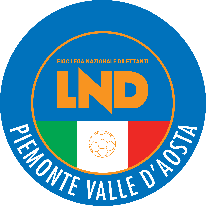 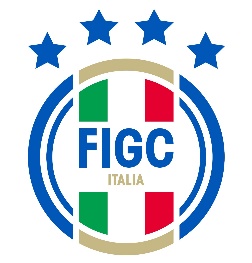 Modulo di iscrizione al Corso di formazione per Segretari di SocietàInviare per e-mail a formazione.piemonte@lnd.itIl/La sottoscritto/a ……………………………………………………………………………………Nato/a a ……………………… il …………………… Residente in Via/Strada/Piazza……………………………………………...…………… n. ……Comune ………………………………………... Prov ………….                   Cap………………Recapiti telefonici: ………………………………………Cell ……………………………………e-mail personale ……………………..................................…………. (scrivere in maniera leggibile)Inoltra domanda per l’ammissione al corso di formazione per Segretari di SocietàData………………	Firma						 …………………………………				 DICHIARAZIONE DI CONSENSO AI SENSI DELLA LEGGE 31.12.96 N. 675Con riferimento al Decreto Legge n. 675 del 31.12.1996 “Tutela delle persone e di altri soggetti rispetto al trattamento dei dati personali” acconsentiamo all’utilizzo dei nostri dati personali a Voi conferiti in occasione di attività promozionali.Data ……………								Firma ……………………